“Colon One” Golf Scramblea Golf Outing supporting the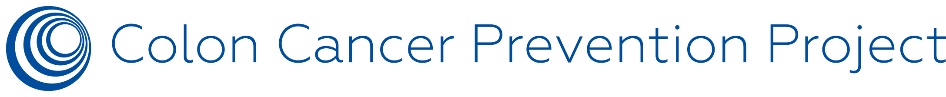 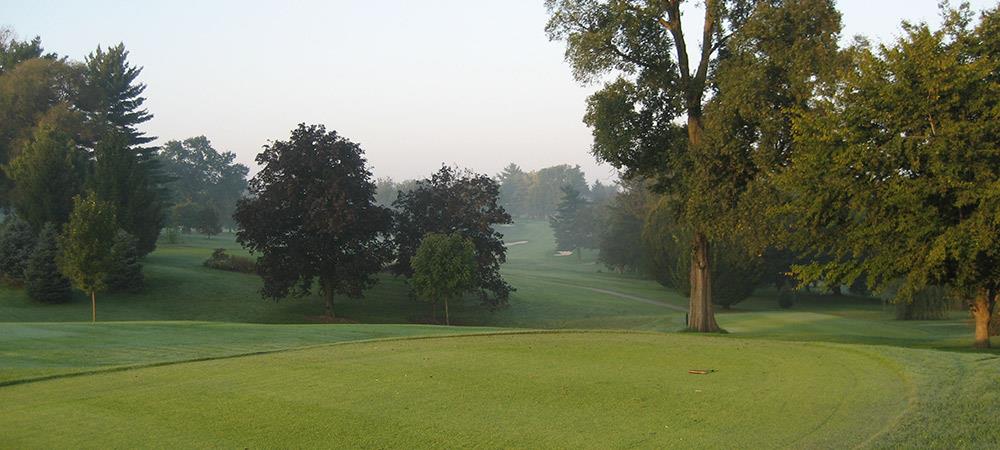 Oct. 19, 2015 * Audubon Country Club * Louisville, Ky.The Colon Cancer Prevention ProjectThe Colon Cancer Prevention Project is the only non-profit in Kentucky that is focused solely on fighting the second deadliest cancer among men and women. Since the Project began, Kentucky’s colon cancer incidence rates has dropped 25%.The EventThe event will have more than 100 participants – including survivors, physicians and other supporters from across the business community - and will include a meal, silent auction, and golf tournament. All funds raised through the event will be used to making sure our neighbors get life-saving screenings and avoid this deadly killer. Sponsorship OpportunitiesWe have wonderful marketing opportunities. The Colon Cancer Prevention Project has a wide reach across the state and region. Plus, your support saves lives!  Event Sponsor (Exclusive): $5,000Two foursomesEach golfer receives: Greens and cart fees, lunch and then hors-d’oerves after golf; all beverages and snacks while you play; a golfer gift bagProminently displayed “event sponsor” signage at the event Recognition during the speaking portionCompany name and logo on all printed materials, including press releases and advertisementsCompany logo on event web siteCompany logo in two e-mail blasts each to more than 3,500 supportersThe opportunity to have promotional items for all participantsA hole sponsorshipFront Nine Sponsor (Exclusive): $2,500One foursome (please see event sponsor information for what golfers receive) Prominently displayed signage at Hole #1Company name or logo on all printed materials, including press releases and advertisingCompany logo on event web siteCompany logo in one e-mail blast to more than 3,500 supportersThe opportunity to have promotional items for all participantsA hole sponsorshipBack Nine Sponsor (Exclusive): $2,500One foursome (please see event sponsor information for what golfers receive)Prominently displayed signage at Hole #2Company name or logo on all printed materials, including press releases and advertisingCompany logo on event web siteCompany logo in one e-mail blast to more than 3,500 supportersThe opportunity to have promotional items for all participantsA hole sponsorshipTeam Sponsor: $1,400(please see event sponsor information for what golfers receive)Hole Sponsor: $250Company name or logo listed on signage at the holeThe opportunity to have promotional items for all participantsCompany logo on event web site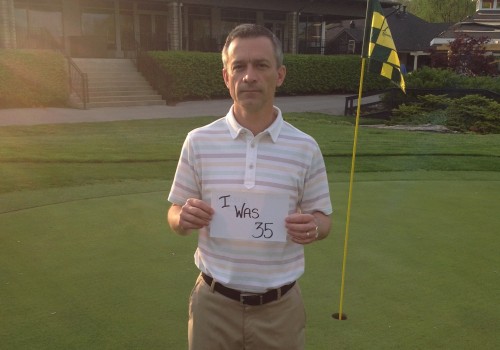 Audubon Country Club Head Golf Professional Eric Gilliland, a colon cancer survivorFor more information regarding the Colon Cancer Prevention Project or the “Colon One” Golf Scramble, contact Andrea Shepherd, Executive Director, at (502) 290-0288 or ashepherd@kickingbutt.org. Colon Cancer Prevention ProjectP.O. Box 4039 
Louisville, Kentucky 40204 
502.290.0288www.coloncancerpreventionproject.orgfacebook.com/coloncancerprevention